	Երկրաչափություն	Երկրաչափություն	Լիլիթ Բալասանյան	Լիլիթ Բալասանյան	23․ 11․23թ․	23․ 11․23թ․ Եռանկյան միջնագծերը, կիսորդներն ու բարձրությունները Եռանկյան միջնագծերը, կիսորդներն ու բարձրությունները Եռանկյան միջնագծերը, կիսորդներն ու բարձրություններըԳիտելիքների ամրապնդման դասԳիտելիքների ամրապնդման դասԳիտելիքների ամրապնդման դասԽորացնել  գիտելիքները միջնագծերի, կիսորդների և բարձրությունների վերաբերյալԶարգացնել  միջնագծերը, կիսորդները և բարձրությունները(նաև դինամիկ մաթեմատիկայի ծրագով ) կառուցելու կարողություններըԶարգացնել միջնագծերի, կիսորդների և բարձրությունների վերաբերյալ խնդիրներ լուծելու կարողությունները Զարգացնել 21-րդ դարի հմտություններԽորացնել  գիտելիքները միջնագծերի, կիսորդների և բարձրությունների վերաբերյալԶարգացնել  միջնագծերը, կիսորդները և բարձրությունները(նաև դինամիկ մաթեմատիկայի ծրագով ) կառուցելու կարողություններըԶարգացնել միջնագծերի, կիսորդների և բարձրությունների վերաբերյալ խնդիրներ լուծելու կարողությունները Զարգացնել 21-րդ դարի հմտություններԽորացնել  գիտելիքները միջնագծերի, կիսորդների և բարձրությունների վերաբերյալԶարգացնել  միջնագծերը, կիսորդները և բարձրությունները(նաև դինամիկ մաթեմատիկայի ծրագով ) կառուցելու կարողություններըԶարգացնել միջնագծերի, կիսորդների և բարձրությունների վերաբերյալ խնդիրներ լուծելու կարողությունները Զարգացնել 21-րդ դարի հմտություններՍահմանի եռանկյան միջնագիծը, կիսորդը և բարձրությունըԳծի (նաև դինամիկ մաթեմատիկայի ծրագրով) եռանկյան միջնագիծը, կիսորդը և բարձրությունըԼուծի կիսորդի և միջնագծի վերաբերյալ խնդիրներՍահմանի եռանկյան միջնագիծը, կիսորդը և բարձրությունըԳծի (նաև դինամիկ մաթեմատիկայի ծրագրով) եռանկյան միջնագիծը, կիսորդը և բարձրությունըԼուծի կիսորդի և միջնագծի վերաբերյալ խնդիրներՍահմանի եռանկյան միջնագիծը, կիսորդը և բարձրությունըԳծի (նաև դինամիկ մաթեմատիկայի ծրագրով) եռանկյան միջնագիծը, կիսորդը և բարձրությունըԼուծի կիսորդի և միջնագծի վերաբերյալ խնդիրներԱռարկայական ծրագրերում և չափորոշչում խաչվող հասկացություններ չկանԱռարկայական ծրագրերում և չափորոշչում խաչվող հասկացություններ չկանԱռարկայական ծրագրերում և չափորոշչում խաչվող հասկացություններ չկանՄայրենիՄայրենիՄայրենիՀամակարգիչ, պրոյեկտոր, էկրան, geogebra դինամիկ մաթեմատիկայի ծրագիր, դասագիրք, գրատախտակ, քանոն, բլումի խորանարդիկ, կպչուն թերթիկներՀամակարգիչ, պրոյեկտոր, էկրան, geogebra դինամիկ մաթեմատիկայի ծրագիր, դասագիրք, գրատախտակ, քանոն, բլումի խորանարդիկ, կպչուն թերթիկներՀամակարգիչ, պրոյեկտոր, էկրան, geogebra դինամիկ մաթեմատիկայի ծրագիր, դասագիրք, գրատախտակ, քանոն, բլումի խորանարդիկ, կպչուն թերթիկներՈղջունել, կատարել հաշվառում, ստուգել տնային աշխատանքները։Նշել դասի թեման։ Ձևակերպել դասի  նպատակները։ Շարունակի՛ր  նախադասությունըԵռանկյան միջնագիծ կոչվում է․․․․․․․․․․․Եռանկյան միջնագծերը ․․․․․․․․․․․․․Գծել եռանկյան միջնագիծը (աշակերտներից մեկը կգծի գրատախտակին, մյուսը՝ դինամիկ մաթեմատիկայի ծրագրով և շարժելով եռանկյան գագաթները կհամոզի, որ միջնագծերը հատվում են 1 կետում)Եռանկյան կիսորդ կոչվում է ․․․․․․․․Եռանկյան կիսորդները ․․․․․Գծել եռանկյան կիսորդը (աշակերտներից մեկը կգծի գրատախտակին, մյուսը՝ դինամիկ մաթեմատիկայի ծրագրով շարժելով եռանկյան գագաթները կհամոզի, որ բարձրությունները հատվում են 1 կետում)Եռանկյան բարձրություն կոչվում է․․․․․․Եռանկյան բարձրությունները ․․․․․․․․․Գծել եռանկյան բարձրությունը  (աշակերտներից մեկը կգծի գրատախտակին, մյուսը՝ դինամիկ մաթեմատիկայի ծրագրով)Լուծել դասագրքի խնդիր 147 –ը և 148-ը։Ամփոփել «Բլումի խորանարդիկ» մեթոդի օգնությամբ։Մեթոդի էությունը հետևյալն է․Խորանարդիկի նիստերին գրված են Բլումի բայեր՝կառուցի՛ր, սահմանի՛ր, ձևակերպի՛ր, համեմատի՛ր, հիմնավորի՛ր։ վերջին նիստին՝ կրկին փորձի՛րՅուրաքանչյուր պահանջի համար կազմված են հարցեր, որոնք գրված են կպչուն թերթիկների վրա, իսկ կպչուն թերթիկները ամրացված են համապատասխան բայի մոտ։ Ուսուցիչը գցում է խորանարդիկը, որը հայտնվեց, համապատասխան արկղից հանում են հարցը և պատասխանում հարցին։Ողջունել, կատարել հաշվառում, ստուգել տնային աշխատանքները։Նշել դասի թեման։ Ձևակերպել դասի  նպատակները։ Շարունակի՛ր  նախադասությունըԵռանկյան միջնագիծ կոչվում է․․․․․․․․․․․Եռանկյան միջնագծերը ․․․․․․․․․․․․․Գծել եռանկյան միջնագիծը (աշակերտներից մեկը կգծի գրատախտակին, մյուսը՝ դինամիկ մաթեմատիկայի ծրագրով և շարժելով եռանկյան գագաթները կհամոզի, որ միջնագծերը հատվում են 1 կետում)Եռանկյան կիսորդ կոչվում է ․․․․․․․․Եռանկյան կիսորդները ․․․․․Գծել եռանկյան կիսորդը (աշակերտներից մեկը կգծի գրատախտակին, մյուսը՝ դինամիկ մաթեմատիկայի ծրագրով շարժելով եռանկյան գագաթները կհամոզի, որ բարձրությունները հատվում են 1 կետում)Եռանկյան բարձրություն կոչվում է․․․․․․Եռանկյան բարձրությունները ․․․․․․․․․Գծել եռանկյան բարձրությունը  (աշակերտներից մեկը կգծի գրատախտակին, մյուսը՝ դինամիկ մաթեմատիկայի ծրագրով)Լուծել դասագրքի խնդիր 147 –ը և 148-ը։Ամփոփել «Բլումի խորանարդիկ» մեթոդի օգնությամբ։Մեթոդի էությունը հետևյալն է․Խորանարդիկի նիստերին գրված են Բլումի բայեր՝կառուցի՛ր, սահմանի՛ր, ձևակերպի՛ր, համեմատի՛ր, հիմնավորի՛ր։ վերջին նիստին՝ կրկին փորձի՛րՅուրաքանչյուր պահանջի համար կազմված են հարցեր, որոնք գրված են կպչուն թերթիկների վրա, իսկ կպչուն թերթիկները ամրացված են համապատասխան բայի մոտ։ Ուսուցիչը գցում է խորանարդիկը, որը հայտնվեց, համապատասխան արկղից հանում են հարցը և պատասխանում հարցին։Ողջունել, կատարել հաշվառում, ստուգել տնային աշխատանքները։Նշել դասի թեման։ Ձևակերպել դասի  նպատակները։ Շարունակի՛ր  նախադասությունըԵռանկյան միջնագիծ կոչվում է․․․․․․․․․․․Եռանկյան միջնագծերը ․․․․․․․․․․․․․Գծել եռանկյան միջնագիծը (աշակերտներից մեկը կգծի գրատախտակին, մյուսը՝ դինամիկ մաթեմատիկայի ծրագրով և շարժելով եռանկյան գագաթները կհամոզի, որ միջնագծերը հատվում են 1 կետում)Եռանկյան կիսորդ կոչվում է ․․․․․․․․Եռանկյան կիսորդները ․․․․․Գծել եռանկյան կիսորդը (աշակերտներից մեկը կգծի գրատախտակին, մյուսը՝ դինամիկ մաթեմատիկայի ծրագրով շարժելով եռանկյան գագաթները կհամոզի, որ բարձրությունները հատվում են 1 կետում)Եռանկյան բարձրություն կոչվում է․․․․․․Եռանկյան բարձրությունները ․․․․․․․․․Գծել եռանկյան բարձրությունը  (աշակերտներից մեկը կգծի գրատախտակին, մյուսը՝ դինամիկ մաթեմատիկայի ծրագրով)Լուծել դասագրքի խնդիր 147 –ը և 148-ը։Ամփոփել «Բլումի խորանարդիկ» մեթոդի օգնությամբ։Մեթոդի էությունը հետևյալն է․Խորանարդիկի նիստերին գրված են Բլումի բայեր՝կառուցի՛ր, սահմանի՛ր, ձևակերպի՛ր, համեմատի՛ր, հիմնավորի՛ր։ վերջին նիստին՝ կրկին փորձի՛րՅուրաքանչյուր պահանջի համար կազմված են հարցեր, որոնք գրված են կպչուն թերթիկների վրա, իսկ կպչուն թերթիկները ամրացված են համապատասխան բայի մոտ։ Ուսուցիչը գցում է խորանարդիկը, որը հայտնվեց, համապատասխան արկղից հանում են հարցը և պատասխանում հարցին։Ձևավորող գնահատում։ Ելքի քարտ․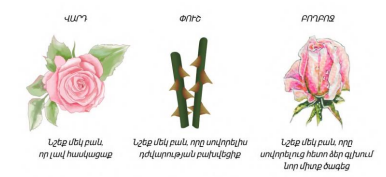 Ձևավորող գնահատում։ Ելքի քարտ․Ձևավորող գնահատում։ Ելքի քարտ․Խնդիր 138, 143Խնդիր 138, 143Խնդիր 138, 143